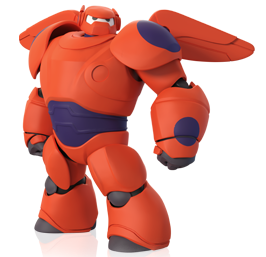 8:00 am feed the dog.10:00am clean the house.12:00pm have lunch. 2:00pm wash the car.4:00 pm save the world. Now 4:30pmHas Baymax cleaned the house yet? ______________________________Has he washed the car yet? ___________________________________Has he done his homework yet? ____________________________________Has he made a bento box yet? ___________________________________What has he just done? _________________________________________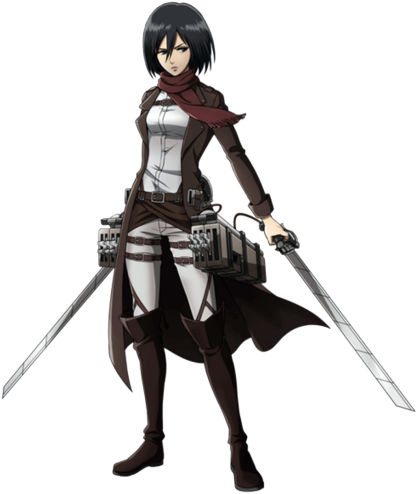 7:30  am eat breakfast.9:00 am wash the laundry. 洗濯物10:00 am fight a Giant. 巨人12:00 pm go to Mos Burger.2:00  pm do homework.4:00  pm play video games.Now 4:30pmHas Mikasa washed the laundry? __________________________________________What task任務has Mikasa not done? _______________________________________Has she done all her tasks? ________________________________________________What has she just done?___________________________________________________What hasn’t she done yet? ________________________________________________